Publicado en Madrid el 13/05/2024 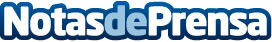 El nuevo rack TIpre-integrado de Vertiv ha sido diseñado para las aplicaciones edge más exigentes en las regiones de Norteamérica y EMEAEl nuevo Vertiv™ SmartCabinet™ ID proporciona alimentación eléctrica, refrigeración, protección ambiental y seguridad física en un tamaño reducido Datos de contacto:María Fernandez CruzHill and Knowlton+34 690 99 56 73Nota de prensa publicada en: https://www.notasdeprensa.es/el-nuevo-rack-tipre-integrado-de-vertiv-ha_1 Categorias: Informática Telecomunicaciones Hardware Software Ciberseguridad Innovación Tecnológica http://www.notasdeprensa.es